Service Definitions forArea Agencies on Aging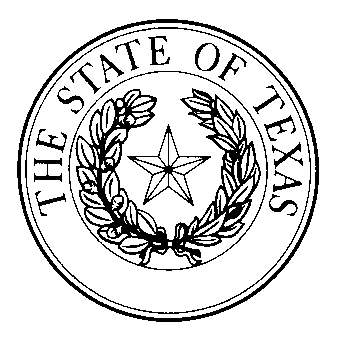 Texas Health and Human Services CommissionFiscal Year 2022This document includes services which may be provided through an Area Agency on Aging (AAA). Because resources vary across the state, not every service will be available from every AAA in Texas.TERMINOLOGYCaregiver:	Refer to attached chart for eligibility requirements for caregivers. For NAPIS, any caregiver supplemental service requires unduplicated persons and units of service. Older relative caregivers is reported separately in NAPIS and also requires unduplicated persons and units of serviceContractor	An entity that receives a contract as defined in Contract.Unit of Service:	Description of the quantity adopted as a standard of measurement;may include limitations or descriptors of the unit of service.CAREGIVER RESPITE CARE – IN_HOMETemporary services for an eligible dependent care recipient for the relief of a caregiver provided in the eligible caregiver’s home or the home of the care recipient on a short term, temporary basis while the primary caregiver is unavailable or needs relief.In addition to supervision, services may include meal preparation, housekeeping, assistance with personal care, and social and recreational activities. An eligible older Care Recipient must: be unable to perform a minimum of two activities of daily living identified through a CNE orrequire substantial supervision due to a cognitive or other mental impairment which causes them to behave in a manner that poses a serious health or safety hazard to themselves or to another person.Unit of Service:	Hour(s) - Partial hour may be reported to two decimal places, e.g. 0.25 hours. Does not include travel time, unless it is directly related to the older person’s care plan.EMERGENCY RESPONSEServices for an older person who is homebound or frail to establish an automatic monitoring system which links to emergency medical services when the person’s life or safety is in jeopardy. ERS services include the installation of the individual monitoring unit, key lockbox, training associated with the use of the system, periodic checking to ensure that the unit is functioning properly, equipment maintenance calls, response to an emergency call by a medical professional, para-professional or volunteer, and follow up with the older person.Unit of Service:	One Month of ERS serviceReport one unit for each month of service if an older person received services at any time during the month.HEALTH MAINTENANCEServices that include one or more of the following activities:Medical treatment by a health professionalHealth education and counseling services for persons or groups about lifestyles and daily activities. Activities may include, but are not limited to:Art and dance –movement therapyPrograms in prevention or reduction of the effects of chronic disabling conditionsAlcohol and substance abuseSmoking cessationWeight loss and controlStress managementHome health services including, but not limited to, nursing, physical therapy, speech or occupational therapyProvision of medications, nutritional supplements, glasses, dentures, hearing aids or other devices necessary to promote or maintain the health or safety of the older person.Note: this also includes the provision of dosage alert systems and the purchase of software, technical support, and materials that connects an eligible older person to free or reduced cost prescription medication services.Unit of Service:	One  Contact.	Record  one  contact  each  time  an  older individual receives a health service as described above.HOME DELIVERED MEALSHot, cold, frozen, dried, canned, fresh, or supplemental food (with a satisfactory storage life) delivered to a person who is eligible in their place of residence.A CNE is required.Unit of Service:	One Meal.HOMEMAKERServices provided by trained and supervised homemakers involving the performance of housekeeping and home management, meal preparation, or escort tasks and shopping assistance provided for an older person who requires assistance with these activities in their place of residence to help sustain independent living in a safe and healthful home environment.Unit of Service:	One Hour. Partial hour may be reported to two decimal places, e.g. 0.25 hours. Does not include travel time, unless it is directly related to the older person’s care plan.PARTICIPANT ASSESSMENT – ACCESS & ASSISTANCEActivities directly related to the initial assessment and required reassessment of an older person for supportive services provided directly by a AAA.Unit of Service:	One Contact.  One complete assessment or one complete re- assessment is one contact.PERSONAL ASSISTANCEServices to assist an older person who has difficulty performing a minimum of two activities of daily living as identified in the assessment process, with tasks a person would typically perform if they were able. This includes assistance in all activities of daily living.Unit of Service:	Hour(s). Partial hour may be reported to two decimal places, e.g. 0.25 hours. Does not include travel time, unless it is directly related to the older person’s care plan.RESIDENTIAL REPAIRServices consisting of repairs or modifications of a dwelling occupied by an older person that are essential for the health and safety of the older person.Unit of Service:	One unduplicated dwelling unit occupied by an older person. May include all the services committed to repairing and modifying one unit in one program year, not to exceed a total of $5,000. Note: Caregivers may serve more than one care recipient, resulting in more units of service than the number of unduplicated persons.